Městský úřad Rýmařovfinanční odbornáměstí Míru 230/1795 01  RÝMAŘOVMarkéta Krhovskátel. 554 254 151krhovska.marketa@rymarov.cz žádost o poskytnutí areálu Flemmichovy zahradyIdentifikační údaje žadatele(fyzická osoba uvede jméno, příjmení, datum narození, místo trvalého pobytu, popřípadě adresu pro doručování, není-li shodná s místem trvalého pobytu; pokud záměr souvisí s její podnikatelskou činností, uvede fyzická osoba navíc IČO; právnická osoba uvede název nebo obchodní firmu, IČO, adresu sídla, popřípadě též adresu pro doručování, není-li shodná s adresou sídla, osobu oprávněnou jednat jménem právnické osoby, ID datové schránky)		Fyzické osoby:	Jméno, Příjmení:				Datum narození:				Trvalý pobyt:					(adresa pro doručování)	 			Fyzické osoby podnikající / právnické osoby:	Obchodní název:				Sídlo:						(adresa pro doručování) 			IČO:						Kontaktní údaje:	Datová schránka:			email:					telefon:				Identifikace záměru/akce(název, termín, typ aktivity, popis)	Název akce:	Termín akce:	od    do  , tj.   dnů	Typ aktivity: 	Popis:Rozsah využití areálu (velikost, výměra)	… dnem se rozumí 24 po sobě jdoucích hodin				* 	… k takto stanovené ceně bude připočteno DPH dle aktuálně platných právních předpisů**	… souhrnná vypočtená cena bez DPH musí činit minimálně 100,- KčV případě, že požadujete dílčí část areálu, je nutné do přílohy žádosti tuto část orientačně zakreslit.Doplňující informace(je akce dotovaná veřejným sektorem, předpokládaná návštěvnost, služby)	   akce je dotovaná veřejným sektorem (města, kraj, stát, …)	   akce nebude porušovat žádnou obecně závaznou vyhlášku města Rýmařova	Předpokládaná návštěvnost:			Budete požadovat zajistit od správce areálu některé dále placené služby (v případě souhlasného stanoviska bude třeba dohodnout přímo se správcem areálu)?			elektrická energie			užitková voda			odvoz a likvidace odpadů (bude nutné doložit správci)			posekání trávy			jiné:   Prohlašuji, že akce nebude porušovat žádnou obecně závaznou vyhlášku města, zejména narušovat dobu nočního klidu ve smyslu OZV č. 2/2016 či porušovat zákaz požívání alkoholických nápojů na veřejném prostranství dle OZV č. 4/2015.V   Dne   	…………………………...……………	podpisPřílohy k žádosti:Zákres dílčí části areálu ve smyslu bodu III. žádosti(vymezení rozsahu areálu pro konání akce)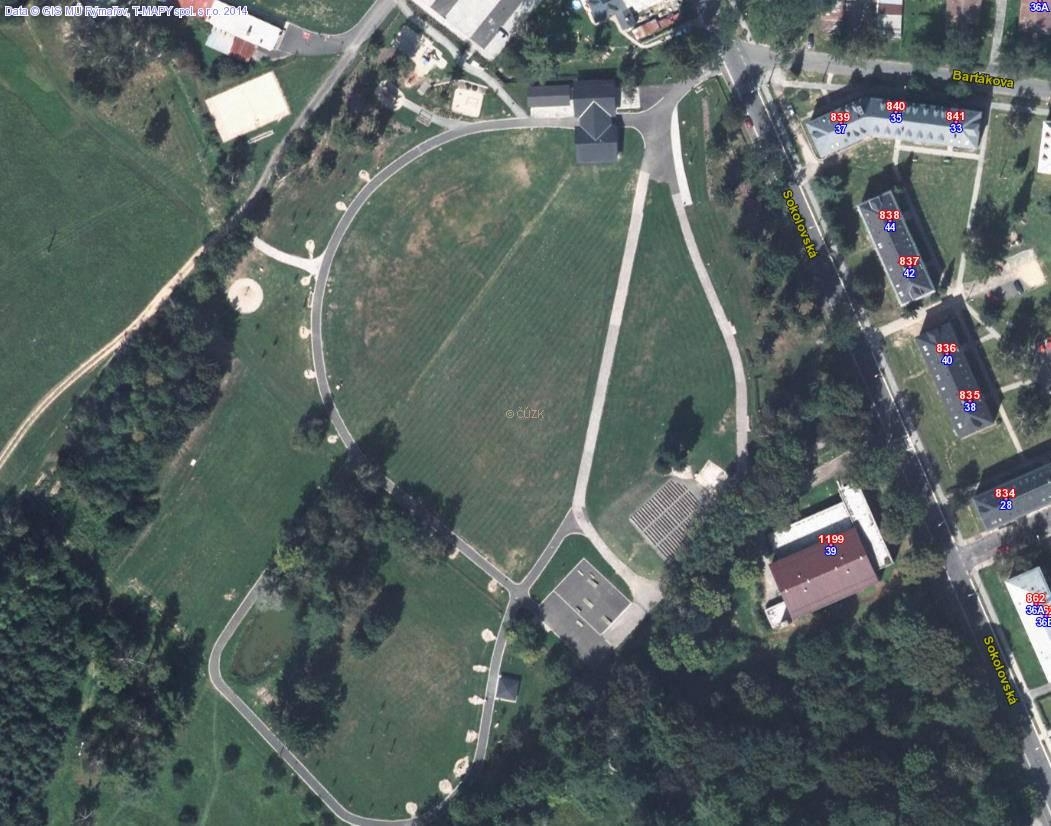 * … zaznačte do mapy požadovanou část pozemkuna akci je vybíráno vstupné či se jedná o prodejní, reklamní akci, poskytování placených služeb, ekonomická činnost, soukromá akcena akci budou probíhat primárně nekomerční aktivity, ale doplňující část aktivit bude mít komerční charakter; podmínkou je, že akce je podpořená z dotačních programů městana akci se nevybírá vstupné, nejedná se o prodejní, reklamní akci, neposkytují se na ní placené služby, veřejné a komunitní akceRozsahVýměraCena *Cena *Cena *RozsahVýměrakomerční aktivitysmíšené aktivitynekomerční aktivitycelý areál-14 000,- Kč/den500,- Kč/denzdarmadílčí část areálu **20,- Kč/den/m20,70 Kč/den/m2zdarmaZákres dílčí části areálu ve smyslu bodu III. této žádosti.Vyžaduje-li konání akce, případně její doprovodné činnosti (např. pohostinská činnost), příslušné živnostenské oprávnění, je nutno toto oprávnění v prosté kopii doložit.